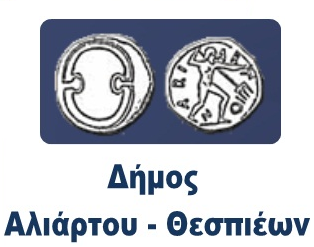 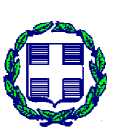 ΕΛΛΗΝΙΚΗ ΔΗΜΟΚΡΑΤΙΑ		Αρ. Πρωτ.:……………...............ΝΟΜΟΣ ΒΟΙΩΤΙΑΣ							Ημερομηνία:……./……/……….ΔΗΜΟΣ ΑΛΙΑΡΤΟΥ – ΘΕΣΠΙΕΩΝΕΝΣΤΑΣΗΕΠΩΝΥΜΟ: …………………………………………….ΟΝΟΜΑ: ………………………………………………..ΔΗΜΟΤΗΣ:………………………………………………Δ.Ε. :………………………………………………………..ΤΗΛΕΦΩΝΑ ΕΠΙΚΟΙΝΩΝΙΑΣΟικίας:……………………………………………………Εργασίας:……………………………………………….Κινητό:……………………………………………………Παρακαλώ όπως επανεξετάσετε την αριθμ ……………………….. αίτηση μου, για εγγραφή του τέκνου μου ………………………………………………………..……………………………………………………………………………..στον ………………………………………… Σταθμό ……………………………………………………………….. επειδή ενίσταμαι κατά της μοριοδότησης της αίτησης γιατο λόγο ότι……………………………………………………………………………. ………………………………………………………………………………………………………………………………………………………………………………………………………………………………………………………………………………………………………………………………………………………………………………………………………………………………………………………………………………………………………………………………………………………………………………………………………………………………………………………………*Οι ενστάσεις γίνονται επί της μοριοδότησης της αίτησης*Εκπρόσθεσμα έγγραφα δεν γίνονται δεκτά. Όταν συνοδεύουν ενστάσεις αυτές απορρίπτονταιΑλίαρτος  ………../ ………./ …………Ο Αιτών / Η Αιτούσα